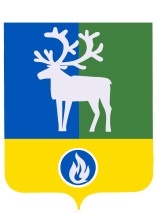 СЕЛЬСКОЕ ПОСЕЛЕНИЕ СОРУМБЕЛОЯРСКИЙ РАЙОН                   ХАНТЫ-МАНСИЙСКИЙ АВТОНОМНЫЙ ОКРУГ – ЮГРА АДМИНИСТРАЦИЯ СЕЛЬСКОГО ПОСЕЛЕНИЯ  СОРУМПОСТАНОВЛЕНИЕот 05 декабря 2023 года                                                                                                      № 100                   О внесении изменений в постановление администрации сельского поселения Сорум от 11 августа 2022 года №54 В соответствии с Федеральным законом от 27 июля 2010 года № 210-ФЗ «Об организации предоставления государственных и муниципальных услуг», постановлением администрации сельского поселения Сорум от 09 ноября 2010 года № 48 «О Порядке разработки и утверждения административных регламентов предоставления муниципальных услуг» постановляю:1. Внести в постановление администрации сельского поселения Сорум от 11 августа 2022 года №54 «Об утверждении административного регламента предоставления муниципальной услуги «Выдача разрешения на право вырубки зеленых насаждений» (далее постановление) следующие изменения:1.1. в пункте 34 абзаца 6 заменить следующее: «правилам пожарной безопасности» на «правилам противопожарного режима»;1.2. в наименовании раздела III заменить аббревиатуру МФЦ на полное название: многофункциональных центрах;1.3. изложить пункт 42 в следующей редакции: «При предоставлении услуг в электронной форме посредством единого портала, порталов государственных и муниципальных услуг субъектов Российской Федерации (далее - порталы услуг), а также официальных сайтов органов государственной власти и органов местного самоуправления (далее - официальные сайты) заявителю обеспечивается:а) получение информации о порядке и сроках предоставления услуги;б) запись на прием в орган (организацию), многофункциональный центр предоставления государственных и муниципальных услуг (далее -многофункциональный центр) для подачи запроса о предоставлении услуги (далее - запрос), а также в случаях, предусмотренных административным регламентом предоставления услуги, возможность подачи такого запроса с одновременной записью на указанный прием;в) формирование запроса;г) прием и регистрация органом (организацией) запроса и иных документов, необходимых для предоставления услуги;д) оплата государственной пошлины за предоставление услуг и уплата иных платежей, взимаемых в соответствии с законодательством Российской Федерации (далее - оплата услуг);е) получение результата предоставления услуги;ж) получение сведений о ходе выполнения запроса;з) осуществление оценки качества предоставления услуги;и) досудебное (внесудебное) обжалование решений и действий (бездействия) органа (организации), должностного лица органа (организации) либо государственного или муниципального служащего;к) анкетирование заявителя (предъявление заявителю перечня вопросов и исчерпывающего перечня вариантов ответов на указанные вопросы) в целях определения варианта государственной услуги, предусмотренного административным регламентом предоставления государственной услуги, соответствующего признакам заявителя;»;1.4. изложить преамбулу постановления в следующей редакции: «В соответствии с Федеральным законом от 27 июля 2010 года N 210-ФЗ "Об организации предоставления государственных и муниципальных услуг" постановлением администрации сельского поселения Сорум от 09 ноября 2010 года N 48 "О Порядке разработки и утверждения административных регламентов предоставления муниципальных услуг" постановляю: 1. Утвердить прилагаемый административный регламент предоставления муниципальной услуги "Выдача разрешения на право вырубки зеленых насаждений".»;1.5. пункт 27 дополнить подпунктом 4 следующего содержания: «4) предоставления на бумажном носителе документов и информации, электронные образы которых ранее были заверены в соответствии с пунктом 7_2 части 1 статьи 16 Федерального закона № 210-ФЗ, за исключением случаев, если нанесение отметок на такие документы либо их изъятие является необходимым условием предоставления государственной или муниципальной услуги, и иных случаев, установленных федеральными законами.»;1.6. изложить пункт 19 в следующей редакции: «Оснований для приостановления предоставления муниципальной услуги действующим законодательством Российской Федерации и Ханты-Мансийского автономного округа - Югры не предусмотрено.»;1.7. пункт 29 изложить в следующей редакции: «приостановление предоставления муниципальной услуги не предусмотрено».2. Опубликовать настоящее постановление в бюллетене «Официальный вестник  сельского поселения Сорум».3.  Настоящее постановление вступает в силу после официального опубликования.4. Контроль за исполнением постановления возложить на заместителя главы муниципального образования, заведующего сектором муниципального хозяйства администрации сельского поселения Сорум Емельянову Л.В. Глава сельского поселения Сорум                                                          М.Ю. Большинская